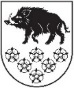 LATVIJAS REPUBLIKAKANDAVAS NOVADA DOMEDārza iela 6, Kandava, Kandavas novads, LV – 3120, Reģ. Nr.90000050886, Tālrunis 631 82028, fakss 631 82027, e-pasts: dome@kandava.lvKandavāAPSTIPRINĀTSKandavas novada domes sēdē2021.gada 21.jūnijā  ( protokols Nr.8  7.§)Kandavas novada domes saistošie noteikumi Nr. 16„Grozījumi  Kandavas novada domes 2019. gada 27. jūnija saistošajos noteikumos Nr. 9 „ Kandavas novada pašvaldības sniegto sociālo pakalpojumu saņemšanas un samaksas kārtība”				Izdoti saskaņā ar Sociālo pakalpojumu un sociālās palīdzības likuma 3. panta  trešo daļuIzdarīt Kandavas novada domes 2019. gada 27. jūnija saistošajos noteikumos Nr. 9. „ Kandavas novada pašvaldības sniegto sociālo pakalpojumu saņemšanas un samaksas kārtība” (turpmāk – noteikumi), Kandavas Novada Vēstnesis, 2019, 8., 12., nr.; 2020, 4.nr. šādus grozījumus:Izteikt noteikumu 3. punktu šādā redakcijā:“ 3. Pakalpojumu sniedz Kandavas sociālais dienests (turpmāk - Sociālais dienests)”.Izteikt noteikumu 5. punktu šādā redakcijā:“5. Gadījumos, kad no personas neatkarīgu apstākļu dēļ, mājsaimniecībai nav iespēju deklarēt savu dzīves vietu, un pakalpojums ir nepieciešams, lai novērstu krīzes situāciju vai sociālās intervences mērķu sniegšanai gadījuma vadības ietvaros, pakalpojums tiek sniegts mājsaimniecībai, kura faktiski dzīvo pašvaldības administratīvajā teritorijā.”.Papildināt noteikumus ar 8.1.1 punktu šādā redakcijā:“ 8.1 1Aprūpes pakalpojums;”.Izteikt noteikumu 8.3.4. apakšpunktu šādā redakcijā:“ 8.3.4. sociālā mentora – ģimenes asistenta pakalpojums;”.Svītrot noteikumu 8.3.8 apakšpunktu.Svītrot noteikumu 8.3.9. apakšpunktu. Svītrot noteikumu 21.1.10. apakšpunktu.Svītrot noteikumu 21.2.1. apakšpunktu.Svītrot noteikumu 21.4.7. apakšpunktu.Svītrot noteikumu 21.4.9. apakšpunktu.Svītrot noteikumu 21.4.10. apakšpunktu.Papildināt noteikumus ar III.1 nodaļu šādā redakcijā:“ III.1 Aprūpes pakalpojums21.1 Aprūpes pakalpojums nodrošina bērna aprūpi, uzraudzību, pašaprūpes spēju attīstību un saturīgu brīvā laika pavadīšanu bērna dzīvesvietā, laikā, kad likumiskais pārstāvis vai audžuģimene nodarbinātības vai citu objektīvu iemeslu dēļ nevar nodrošināt bērna aprūpi un uzraudzību nepieciešamajā apjomā un pašvaldības sociālais dienests ir konstatējis šādas aprūpes nepieciešamību;21.2 Saskaņā ar Invaliditātes likuma 12.panta pirmās daļas 1.pk. 42.apakšpunktu, aprūpes pakalpojumu no Kandavas novada pašvaldības budžeta līdzekļiem ir tiesības saņemt bērnam ar invaliditāti, vecumā no 5 līdz 18 gadiem, kuram ir izteikti un smagi funkcionēšanas ierobežojumi, un kurš savu dzīvesvietu ir deklarējis Kandavas novada teritorijā;21.3  Aprūpes pakalpojumu piešķir Sociālais dienests  ar lēmumu, uz laiku līdz 1 gadam, pamatojoties uz sociālā darbinieka veiktu novērtējumu par pakalpojuma nepieciešamību un bērna likumiskā pārstāvja vai audžu ģimenes iesniegumu. Bērna likumiskais pārstāvis vai audžuģimenes pārstāvis iesniegumā norāda:21.3. 1. bērna vārds, uzvārds, personas kods un dzīvesvietas adrese, kur nepieciešams sniegt pakalpojumu;21.3.2. bērna likumiskā pārstāvja vai audžuģimenes kontaktinformācija;21.3.3.vēlamais aprūpes pakalpojuma saņemšanas apjoms, norādot kopējo stundu skaitu nedēļā un konkrētu nedēļas dienu vai dienas, kad sociālās aprūpes pakalpojums būs nepieciešams (ja tas ir zināms);21.3.4. vēlamā aprūpes pakalpojuma sniedzēja (jebkura fiziska vai juridiska persona) tās vārds un uzvārds vai nosaukums un reģistrācijas numurs (ja tas ir zināms);21.4 Iesniegumam pievieno dokumentu, kurš apliecina, ka attiecīgi bērna likumiskais pārstāvis vai audžuģimene, nespēj nodrošināt bērna aprūpi un uzraudzību nepieciešamajā apjomā (darba devēja, izglītības iestādes, Nodarbinātības valsts aģentūras apliecinājumu vai pakalpojuma sniedzēja apliecinājumu, ja likumiskais pārstāvis vai audžuģimene saņem sociālo pakalpojumu). Ja aprūpes pakalpojums nepieciešams vienreizēju pasākumu apmeklēšanai un saturīga brīvā laika pavadīšanai, iesniegumā sniedz informāciju par konkrēto pasākumu;21.5 Sociālais dienests izdod lēmumu par atteikumu piešķirt aprūpes pakalpojumu vai aprūpes pakalpojuma sniegšanas pārtraukšanu, ja konstatē, ka bērns atrodas ilgstošas sociālās aprūpes institūcijā, stacionārā ārstniecības iestādē vai ieslodzījuma vietā, vai arī, nav ievēroti citi šajā saistošo noteikumu nodaļā vai citā ārējā normatīvā aktā noteiktie nosacījumi;21.6 Aprūpes pakalpojuma maksimālais apjoms kopumā ir 80 stundas mēnesī, vienreizēju pasākumu apmeklēšanai un saturīga brīvā laika pavadīšanai ne vairāk kā 10 stundas kalendāra nedēļā. Atlīdzība par aprūpes pakalpojumu ir 4,50 euro stundā, iekļaujot visus nodokļus, kas saistīti ar pakalpojuma sniegšanu. Atlīdzības samaksas attaisnojuma dokumenti tiek norādīti saistošo noteikumu 21.5.8 punktā noteiktajā līgumā.21.7 Ja likumiskais pārstāvis vai audžu ģimene iesniegumā nav norādījusi vēlamo pakalpojuma sniedzēju, Sociālais dienests aprūpes pakalpojuma nodrošināšanai var piesaistīt juridisku personu vai uz darba līguma vai pakalpojuma (uzņēmuma) līguma pamata fizisku personu (izņemot bērna 1. pakāpes radiniekus un vienas mājsaimniecības locekļus), kurai ir darba vai personīgā pieredze saskarsmē ar personu ar invaliditāti. Aprūpes pakalpojuma sniedzējs, ja tā ir fiziska persona, var sniegt pakalpojumu vienlaikus ne vairāk kā četriem bērniem;21.8 Aprūpes pakalpojums tiek nodrošināts pamatojoties uz Sociālā dienesta, pakalpojuma sniedzēja un bērna likumiskā pārstāvja vai audžu ģimenes pārstāvja savstarpēji noslēgto līgumu par aprūpes pakalpojuma sniegšanas apjomu, laiku un samaksas kārtību.21.9 Bērna likumiskajam pārstāvim vai audžuģimenes pārstāvim ir pienākums informēt Sociālo dienestu par apstākļiem, kuri ir par pamatu piešķirtā aprūpes pakalpojuma izbeigšanai (saistošo noteikumu 21.5.5 punkts). Ja pakalpojuma sniedzējs, bērna likumiskais pārstāvis vai audžuģimenes pārstāvis savlaicīgi nav informējis par apstākļiem, kuri ir par pamatu aprūpes pakalpojuma izbeigšanai, un Sociālais dienests ir veicis atlīdzības izmaksu pakalpojuma sniedzējam,  pakalpojuma sniedzējam ir pienākums atlīdzināt saņemto atlīdzību par periodu, no dienas, kad radušies minētie apstākļi.”13. Izteikt noteikumu 26.1. punktu šādā redakcijā:“26.1. tiek sniegts, lai nodrošinātu psihologa konsultācijas atbilstoši mājsaimniecības vajadzībām un saņemtu sociālo rehabilitāciju, kas virzīta uz mājsaimniecības sociālo funkcionēšanu,  sociālā un psiholoģiskā statusa atjaunošanu sabiedrībā;”.14. Izteikt noteikumu 29. punktu šādā redakcijā:“29.Sociālā mentora – ģimenes asistenta pakalpojums:”.15. Izteikt noteikumu 29.2. punktu šādā redakcijā:“29.2. sociālā mentora – ģimenes asistenta pakalpojumu ir tiesības saņemt līdz 10 stundām nedēļā ģimenei, kurai nav pietiekamu prasmju un iemaņu bērnu audzināšanā un aprūpē, bet ne vairāk kā 40 stundas mēnesī;“.16. Izteikt noteikumu 29.3. punktu šādā redakcijā: “29.3. sociālā mentora – ģimenes asistenta pakalpojumu piešķir, ja Sociālā dienesta sociālais darbinieks ir sniedzis atzinumu par sociālā mentora  - ģimenes asistenta pakalpojuma nepieciešamību, uz laiku līdz 12 mēnešiem. Ģimenei, kura aktīvi iesaistās savu problēmu risināšanā, pildot līdzdarbības pienākumus, sociālā mentora – ģimenes asistenta pakalpojuma saņemšanas termiņu var pagarināt;”. 17. Izteikt noteikumu 29.4. šādā redakcijā: “29.4. pēc lēmuma par sociālā mentora – ģimenes asistenta pakalpojuma piešķiršanu pieņemšanas, Sociālais dienests un klients slēdz vienošanos par ģimenes līdzdarbību sociālā mentora – ģimenes asistenta pakalpojuma saņemšanai;”.18. Izteikt  noteikumu 29.6.4. apakšpunktu šādā redakcijā:“ 29.6.4. ģimene nepilda vai pārkāpj vienošanās nosacījumus;”.19. Svītrot noteikumu 34. punktu.20. Svītrot  noteikumu 35. punktu.21. Papildināt noteikumus ar 36.1. 1 punktu šādā redakcijā:“36.1.1 tiek sniegts, lai nodrošinātu Sociālā dienesta klienta nokļūšanu līdz pakalpojuma saņemšanas vietai, pamatojoties uz sociālā rehabilitācijas plānā ietvertajiem uzdevumiem;”. 22. Izteikt noteikumu 37.1. apakšpunktu šādā redakcijā:“37.1. tiek  sniegts,  lai  nodrošinātu  personu  vajadzību  pēc  personīgās higiēnas, veicinot mājsaimniecības socializēšanos un integrāciju sabiedrībā, kā arī, lai mazinātu slimību izplatīšanās risku;”.23. Izteikt noteikumu 37.2. apakšpunktu šādā redakcijā:“37.2. tiek piešķirts personām, pamatojoties uz sociālā darbinieka sniegto atzinumu mājsaimniecībām, kurām sociālo apstākļu dēļ nav iespējams nodrošināt mājsaimniecības locekļu personisko higiēnu;”.24. Izteikt noteikumu 38.1. apakšpunktu šādā redakcijā:“38.1. tiek  sniegts,  lai  nodrošinātu  personu  vajadzību  pēc  personīgās higiēnas, veicinot mājsaimniecības socializēšanos un integrāciju sabiedrībā, kā arī mazinātu slimību izplatīšanās risku;”.      25. Izteikt noteikumu 38.2. apakšpunktu šādā redakcijā: “38.2. tiek piešķirts personām, pamatojoties uz sociālā darbinieka sniegto atzinumu mājsaimniecībai, kurai sociālo apstākļu dēļ nav iespējams nodrošināt mājsaimniecības locekļu personisko higiēnu;”.      26. Izteikt noteikumu pielikumu šādā redakcijā:“Pielikums  APRŪPĒTĀJA DARBA UZSKAITES KARTE20 	. gada 	mēnesīKlients:_______________________Aprūpētājs :______________________Kopā mēnesī veiktā aprūpe 	stundasKlienta paraksts  	Aprūpētāja paraksts 	‘’Aprūpētāja darba uzskaites karti’’ pieņēma: 	datums	 	paraksts, amats”.     27. Svītrot noteikumu 2. pielikumu.Kandavas novada domes priekšsēdētāja                                               Inga PriedePaskaidrojuma rakstsKandavas novada domes saistošo noteikumu Nr.16 „Grozījumi  Kandavas novada domes 2019. gada 27. jūnija saistošajos noteikumos Nr. 9. „  Kandavas novada pašvaldības sniegto sociālo pakalpojumu saņemšanas un samaksas kārtība” PROJEKTAM1. Projekta nepieciešamības pamatojums:2020. gada 11. decembra Grozījumi Invaliditātes likuma 12.pantā paredz no 01.07.2021.personām ar invaliditāti, kuras sasniegušas 5 līdz 18 gadu vecumu, un kurām ir izteikti un smagi funkcionēšanas ierobežojumi, saņemt no pašvaldības budžeta apmaksātu aprūpes pakalpojumu, kā arī nosaka, ka pašvaldība saistošajos noteikumos jānosaka aprūpes pakalpojuma piešķiršanas, atteikšanas, izbeigšanas un pārtraukšanas nosacījumus un kārtību, kritērijus aprūpes pakalpojuma nepieciešamības novērtēšanai un prasības aprūpes pakalpojuma sniedzējam. Saistošajos noteikumos jēdziens persona (ģimene) tiek aizstāts ar mājsaimniecību, kas Sociālo pakalpojumu un sociālās palīdzības likumā definēta kā vairākas personas, kuras dzīvo vienā mājoklī un kopīgi sedz izdevumus, vai viena persona, kura saimnieko atsevišķi. Saistošajos noteikumos svītroti atsevišķi sociālie pakalpojumi, jo Kandavas novada sociālajā dienestā šos pakalpojumus vairs nav iespējams saņemt.2. Projekta satura izklāsts:Noteikt jaunu pakalpojuma veidu - aprūpes pakalpojums, tā piešķiršanas, nodrošināšanas un samaksas kārtību. No saistošajiem noteikumiem svītroti klīniskā logopēda un diabēta aprūpes pakalpojumi. Ģimenes atbalsta personas pakalpojums tiek pārdēvēts par sociālā mentora – ģimenes asistenta pakalpojumu.3. Informācija par plānoto projekta ietekmi uz pašvaldības budžetu:2021.gada budžetā Aprūpes pakalpojuma nodrošināšanai finanšu līdzekļi nav plānoti. Plānotie nepieciešamie finanšu līdzekļi:Pašvaldībā pašreiz ir apzināti 5 bērni, bet būtu nepieciešams plānot finansējumu 8 bērniem.Gadā: (bērnu skaits x stundas x 4,50) = 2880,00 EUR mēnesī, gadā 34560,00 EUR Pusgadā (2021.gads): 17280,00 EUR4. Informācija par plānoto projekta ietekmi uz uzņēmējdarbības vidi pašvaldības teritorijā:Projekts nerada ietekmi uz uzņēmējdarbības vidi pašvaldības teritorijā5. Informācija par plānoto projekta ietekmi uz administratīvajām procedūrām:Saistošo noteikumu grozījumi izskatīti Kandavas novada domes Sociālo lietu un veselības aizsardzības komitejā  un apstiprināti Kandavas novada domes sēdē.6. Konsultācijas ar privātpersonām:Konsultācijas ar privātpersonām, izstrādājot saistošos noteikumus, nav veiktas.Kandavas novada domes priekšsēdētāja                                       Inga PriedeDatums, laiksPakalpojuma veidsDarba	laiks (stundas)Aprūpe mājās pakalpojumsAprūpe mājās pakalpojumsAprūpe mājās pakalpojums